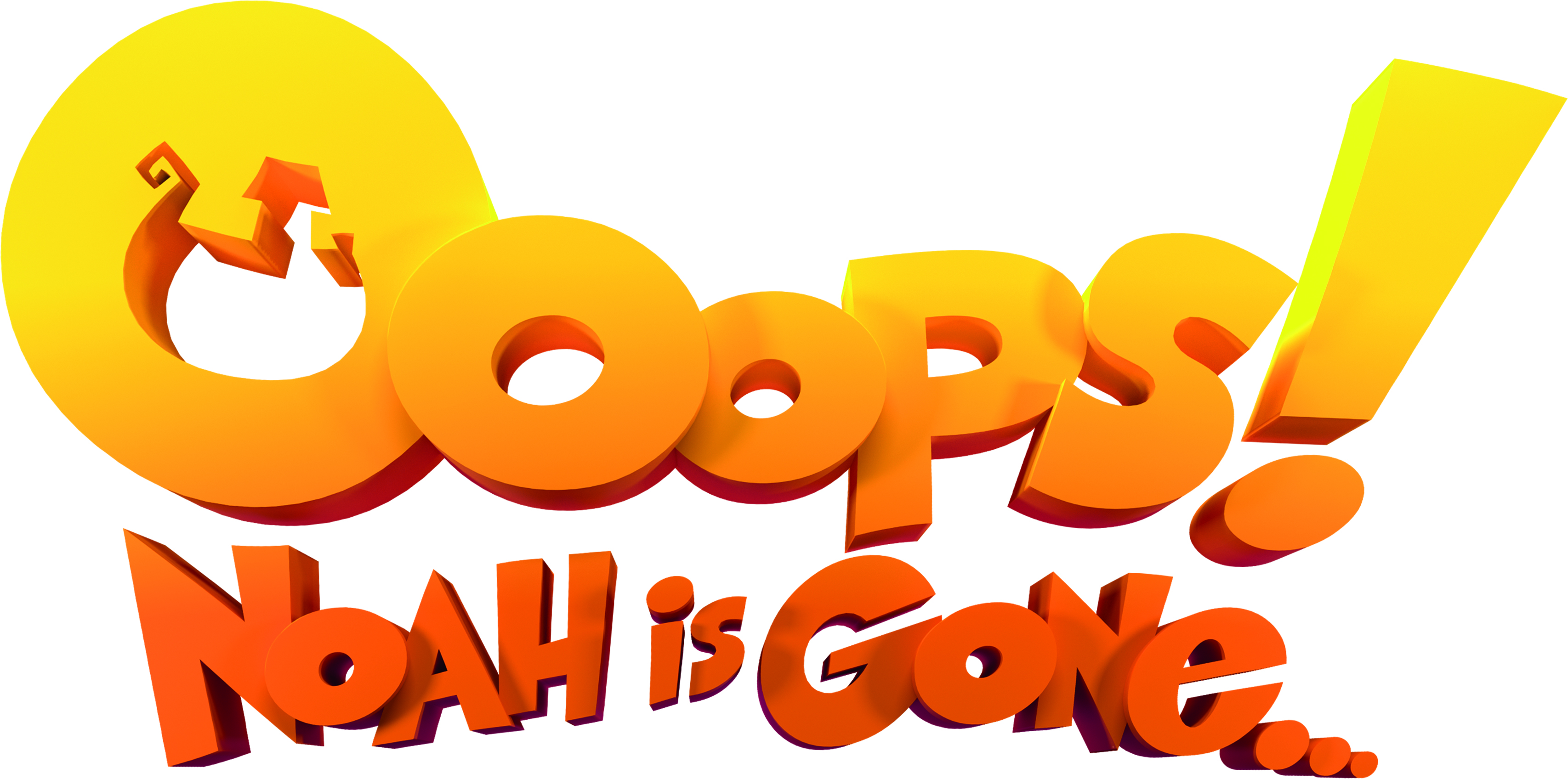 Production NotesTABLE OF CONTENTFACT SHEET	3SYNOPSIS	4CHARACTER DESCRIPTION	5DIRECTOR’S WORDS	6PRODUCERS‘ WORDS	7COMPANY PROFILES AND CV’S	111COMPLETE CREDITS	211CONTACTS	39FACT SHEETLoglineDid you ever wonder what happened to the animals who missed Noah's Ark?Short SynopsisIt's the end of the world. A huge flood is coming, large enough to wipe out every creature on the planet.Luckily for Dave and his son Finny, a couple of clumsy Nestrians, a giant Ark has been built to save all the animals of the world. But as it turns out, Nestrians aren't allowed. Sneaking on board with the involuntary help of, Hazel and her daughter Leah, a couple of ferocious Grymps, they think they're safe.Until the curious kids fall off the Ark. Now, as Finny and Leah struggle to survive the rising waters and hungry predators, attempting to reach the top of a mountain they are picking up a couple of fellow rejects along the way. While Dave and Hazel must put aside their differences and turn the Ark around and save their kids.It's definitely not going to be smooth sailing.Technical FactsFormat:			DCPDuration:		approx. 86min.Original Language:	EnglishAnimation Software:	Maya 2013Aspect ratio:		1:1,85Countries:		Germany, Luxembourg, Belgium, IrelandYear of production:	2014Budget:			8,4 Mio EURSales Agent: 		Global ScreenMain CreditsDirected by TOBY GENKELCo-Directed by SEAN Mc CORMACKProduced by EMELY CHRISTIANS, MOE HONANExecutive Producers JEAN-MARIE MUSIQUE, MARK MERTENS, CHRISTINE PARISSE, JAN GOOSEN, SIÚN NÍ RAGHALLAIGHLine Producer VIOLA LÜTTEN Production Managers ANNE-SOPHIE PRESCH-GACON, PAULINE BULINCKX, IMOGEN DENTITH, EMMA OWEN Screenplay by MARK B. HODKINSON, RICHARD CONROY, TOBY GENKELProduction Designer HEIKO HENTSCHELArt Direction FLORIAN WESTERMANNMusic STEPHEN MCKEONEditor REZA MEMARIa ULYSSES, FABRIQUE D’IMAGES, SKYLINE, MOETION FILMS production produced with the support of FILMFUND HAMBURG SCHLESWIG-HOLSTEIN, GERMAN FEDERAL FILM FUND, FFA, FILM FUND LUXEMBOURG, SCREENFLANDERS, INVESTMENT INCENTIVES FOR THE IRISH FILM INDUSTRY, PROVIDED BY THE GOVERNMENT OF IRELAND, i2i AUDIOVISUALproduced with participation of BORD SCANNÁN NA hÉIREANN/THE IRISH FILM BOARD supported by SCREEN FLANDERS, ENTERPRISE FLANDERS, FLANDERS IN ACTION AND THE FLANDERS AUDIOVISUAL FUND, STUDIO RAKETE, SKYLINE ENTERTAINMENT, OPTICAL ART DIGITAL&FILMin collaboration with GLOBAL SCREEN, SENATOR FILM VERLEIH, TELEPOOLdeveloped with the support of BEHÖRDE FÜR WIRTSCHAFT UND ARBEIT DER FREIEN HANSESTADT HAMBURG, FILFUND HAMBURG SCHLESWIG-HOLSTEIN, THE MEDIA PROGRAMME OF THE EUROPEAN COMMUNITY, BORD SCANNÁN NA hÉIREANN/THE IRISH FILM BOARD SYNOPSISDave is a Nestrian, a clumsy, silly-looking, brightly coloured creature whose only skills are making comfortable nests and secreting a foul smelling cloud of gas whenever he gets scared for his live. Dave is constantly moving around searching for a place to stay, a real home, much to the dismay of Finny, his son, who only wants to make friends.After hearing a rumor of a colossal wave that is said to cover the whole world, Dave packs up again and takes Finny to a giant gathering of animals. Where their only salvation awaits, a huge ark, big enough to fit all the animals of the world built by a very nice human called Noah. Unfortunately, Dave and Finny are turned away as they’re not on the Lion's list who manages all animals affairs on the ark. But it takes more than that to dissuade a Nestrian.With the use of some creative thinking, some Nestrian craftsmanship and the involuntary help of the carnivorous Grymps, Hazel and her daughter Leah, they manage to sneak on the ark after all.Just when the day seemed to have been saved, Dave and Hazel realize that Finny and Leah have disappeared. Their curiosity having gotten the better of them, they were on the deck as the tidal wave hit the boat and fell off the ark. The parents panic as the ark sails off leaving their children stranded on the last bit of land not yet engulfed by the water.Their desperate race against time begins. Leah, who is a born hunter and survivor is burdened with the clumsy and awkward Finny, but somehow they manage to escape from the rising water and the greedy and gruesome Griffins. Eventually they add two more odd creatures who were also rejected from the ark to their ranks. Finding his footing, surrounded by his new group of friends, Finny starts to emerge as the brave hero that he really is.Meanwhile their parents must get over their differences to work together, fight their way through gorilla guards and the vain and ruthless Lion to take control of the ark and save their children. As the waters mercilessly rise and swallow the earth whole, the kids find themselves in seemingly hopeless ordeal. But sometimes you have to face the end of the world to find your place in it!CHARACTER DESCRIPTIONFINNYFinny is a typical 10 year old boy. He has his heart in the right place. He is very open and trusting, maybe even too trusting. He is easily frightened but, he will show incredible bravery when his friends are in danger. Finny looks up to older, cool kids, he yearns to be just as cool as them, which is why he is so fascinated by Leah. Finny's biggest problem is that his dad is always moving him around, so he can never make friends, since he's never there long enough. Finny feels out of place, like he belongs somewhere else. Indeed, a pertinent observation when looking at his clumsy impractical body. How do these guys survive a single day?!LEAHLike any normal young girl she looks for friends and fun but is taught by her mother to be a loner and only to rely on herself. She tries hard to live by the rules of her mother, feigning a tough outside - but in fact she’s insecure on the inside like any normal kid would be. 
But don’t be mistaken. Her Grymp genes will show no leniency to the possible attackers and once left alone she will know how to take care of herself. Her mother taught her well. DAVEDave is a nice guy. Maybe too nice. Dave drives people like Hazel crazy in no time because his niceness turns into torture when being overdosed. He may seem to be a bit simple minded to some people but in fact he is quick witted when he needs to be. Sometime he’s even smart and even a bit smug. Nestrians are certainly a seemingly weak species and to some so-called tough guys Dave could appear to be a coward. But don’t be mistaken, when push comes to shove he will even face a lion. 
One thing can be wonderful and irritating at the same time: As a Nestrian, who builds houses wherever they stop for more than 2 hours, he has a great sense for interior design and decoration. Just because you're on the run, doesn't mean you can't be comfy while you do it.HAZELThe Grymp (Carnivora knifes sympathicus, loosely translated "deadly weapon with heart") is a loner. Like all Grymps, she’s a pure predator, hot blooded with the tendency to act before she thinks. 
Hazel raises her daughter rigidly to prepare her for a tough life in the wilderness. Nonetheless, she’s her mother and loves her with all her heart. Like many other predatory animals, they prefer solitude within their small pack. And in this case, "the pack" means only mother and daughter. This has many advantages. For instance, when it comes to quarrels, which are a daily occurrence, in the end, it's what Hazel says, goes. So don't be fooled by their razor-sharp claws and teeth - every Grymp has a big heart …OBESEYBig, slow and warm hearted. You trust Obesey instantly because how could a seven ton overgrown slug possibly harm you?! Obesey also wants to fit in, but he carries with him the heavy burden of a life as a reject. He feels a bit sorry for himself, but don't let this put you off, because this big softy is definitely a great friend worth having.STAYPUTStayput, the cheeky parasite. Loud, obnoxious and irritating, Stayput always finds something or somebody to hide behind or to ride on. But once he found his host he is a true and dedicated friend that will never leave you, even if you want him to...THE GRIFFINSDevious and sly eating machines. They're a couple who live and hunt together. They are ruthless and devious and once you’re on their radar they will never let you go undigested...DIRECTOR’S WORDSToby Genkel (Director) & Sean McCormack (Co-Director)„Ooops! Noah is gone…“ - the title alone is telling a story- it makes you want to know:  What’s next?! Everybody knows what it’s like to miss a bus, maybe even missing the last bus. But what do you do when you miss the ark?! Entirely unknown creatures miss the life-saving ark and fight for survival against the unstoppable flood that will engulf everything the eye can see. That’s what you could call a problem… It’s a dream for every director to work with such a self-propelling story. To create worlds and characters that nobody has ever seen before and send them on a great adventure. The interesting part about developing this movie was that we knew one thing for sure: the earth will be flooded. So our heroes are facing a situation that they cannot reason away or even ignore and the fact that we’re talking about kids makes the whole thing even more dramatic. It is the end of the world- so let’s laugh about it. Getting the script done turned out to be a great deal of work and, to no ones surprise, took longer than expected, but inventing entirely new species like the Nestrians and the Grymps with their very own instincts and peculiarities takes its time. A very long time to be frank, but witnessing our characters (our babies) evolve, getting more and more vivid and likeable kept us motivated and moving on. And as we had the finished production draft in our hands we felt quiet like Nestrians ourselves, trying to surviving a colossal tidal wave of work- just to face the next one... So, armed with tons of enthusiasm, a great and challenging script and extraordinary designs we locked ourselves in with our story artists and the editor to hatch out ideas, push the story further and further, take a few detours until we came back to daylight with an animatic in our hands that we really liked and we were convinced we had a strong fundamental for our movie. At this point we realized the scale of this endeavour and we were about to find out if we had found the right people to get a project as ambitious as this one done... in time... and on budget... It was great to see how everyone involved was growing with the challenges and how everyone was ready to go the extra mile to get where we all wanted. As this co-production was spread over four countries (Germany, Luxembourg, Belgium and Ireland) we sincerely asked ourselves how this could be kept under creative control but thanks to everyone's dedication and loads of internet communication the distances between the partners felt reasonably small. It is an unromantic fact that the major part of getting an idea to the screen is nothing but simple hard work, finding solution for problems you never thought could possibly occur and often painful experiences such as letting go ideas you really loved. So, after a long time you have a finished movie in your hands and when you have, you don't want to let it go. We feel that it shows in the final product how much enthusiasm, thought and utter detail has gone into this movie. Countless artists and technicians who gave everything they had and then some to make the best movie they could. And we couldn't be more proud or grateful to count ourselves as part of that team.PRODUCERS’ WORDSThe German ProducerEmely Christians, Ulysses FilmproduktionGet on board!When we decided to realize the Film “Ooops! Noah is gone…”and tell the story of Finny and Dave and all their loveable friends and not so loveable enemies, very fortunately everybody liked the idea from the beginning. I was excited by the Script from the first draft and I always thought that it will be of great interest to the audience as well to learn and see how the Nestrians get along and how they manage to find their true place in the world.So we all started to get the financing of the film up to speed. Everybody was really fond of the story, the broadcaster, the distributor and the funders. After a bit more than a year, when the financing of the project was closed and the deals were done, we had exactly 18 months to produce the film in stereoscopic 3D. From the beginning of the production of the animated Feature “Ooops! Noah is gone…” it was planned to realize the film in stereoscopic. And now, after the film is finished, I think this was a good decision. It is great to see how our heroes move, fight and dream and how the landscape looks with such a depth. Not only on the creative side but also on the production management side 18 months were an ambitious goal. The coordination of each production step, which sometimes was done in the studios in different countries, of the team and of the data transfer confronted our production manager with a big challenge. The timetable and requirements regarding the output of animation had to be kept in view at all times. But the whole team did a great job and worked hand in hand with the other studios and in the end we were all rewarded with our Ooops!-Story on screen in the highest technical and artistic quality.And I have to say, we produced a great Movie – again – after the very successful theatrical releases of the two NIKO Movies (“NIKO & The Way to the Stars” and “NIKO 2 – Little Brother, Big Trouble”). We managed to do the whole production in the given time, the international sales went very well and we are definitely also proud that the film was produced entirely in Europe.„Ooops! Noah is gone…“ has all it needs to become a successful Family Movie. Not only kids will be entertained, also their parents and grandparents and adults as such will be surprised to get the answer to the question “Have you ever wondered what happened to the creatures that missed Noah’s ark?”. Noah himself is the hook to get the attention this film deserves; the unique characters are the heroes that everybody will love.The Luxembourg Co-ProducerJean-Marie Musique and Christine Parisse (Executive Producers), Sean McCormack (Co-Director), Fabrique d’ImagesWorking on a film like “Ooops! Noah is Gone” is any film-maker’s dream. The script was rock solid with charming and relatable characters. It keeps you gripped with beautiful touching moments, action and of course great comedy. We instantly fell in love with the world and the designs and couldn't wait to get cracking.Starting with the financing side of things, Fabrique d’Images ends up second financial partner on the film, which is a real achievement for first-timers like us. Optimizing the film financing while working out a sensible work split and an efficient production pipeline proved very challenging, but this is no wonder when you think that the film was coproduced, financed and made entirely in Europe with a limited budget, among four independent partners speaking different languages and obeying different national rules: Germany, Luxembourg, Belgium and last but not least Ireland. (And think of the four language versions to be delivered on schedule!)Looking back at the beginning of the production, we really didn't know what we were getting into on so many different levels. Having not had much feature film production experience both as a studio and a production firm, we tried to go in with open minds to be able to absorb as much as we possibly could. Of course right from the get go, we realized that we had to hit the floor running and had to be really hands on. Luckily our majority co-producers from Ulysses and Studio Rakete were a dream to work with and together we quickly found the best ways to stream line our work method. Very soon the work seemed to flow naturally between us and since has blossomed into a great working relationship that we hope to repeat very soon.There were many, many challenges along the way. We jumped technical hurdles like fur on basically all of the characters and just the sheer volume of animals that were needed. As well as the size of the giant ark. The scale in this movie is really something to be reckoned with. But now after having accomplished something so huge on a film such as this we feel ready for anything. The skills and tools that our team has developed and honed on a production such as this are priceless.To hear now from our international distributor that the buyers think we have achieved “studio quality”, with what past experience and limited means we had, is a real reward. We feel that it shows in the final product how much enthusiasm, thought and utter detail has gone into this movie. Countless artists and technicians who gave everything they had and then some to make the best movie they could. And we couldn't be more proud or grateful to count ourselves as part of that team.The Belgium Co-ProducerMark Mertens (Executive Producer), Grid AnimationWhen the audience buys a ticket at the cinema, finds their seats, and the lights go down, they have no idea how much work has gone into the creation of an animated feature film.And that is perfectly fine. They should only enjoy the wonderful results of our collaboration. It was a collaboration that started with a great script and an exceptionally strong character design. These two factors were essential elements for Grid to become involved. When Ulysses proposed us to enter into Co-Production on ‘Ooops! Noah is gone…’, we immediately jumped on this opportunity. It is not often that a project with such a potential for exceptional quality and commercial success comes along.For Grid Animation, ‘Ooops!’ fits perfectly into the development path that we drew up for the years to come. We had a blueprint outlined for our company, and this project was the proof that our assumptions and our strategy were correct.But however many good intentions may be present at the beginning of a massive undertaking such as this, a Co-Production is always something of a gamble. The process of different studios, with different backgrounds and different philosophies merging into a common pipeline was a calculated risk. And that gamble paid off, with a beautiful and unique film as a result.At Grid Animation, we have rarely seen such enthusiasm in our team as when they were working on ‘Ooops!’. We want to explicitly express our gratitude to each and every member of our team for their endless energy and their exceptional talent.Grid is proud and happy to be a part of bringing ‘Ooops!’ to life and we are looking forward to many more opportunities to work together with the partners that were instrumental in bringing this amazing story to the silver screen.The Irish Co-ProducerMoe Honan (Producer), Moetion FilmsWhen you live in the Ireland the idea a flood coming is never far from your mind. Nor is telling a story.  Maybe that was the original mix and the seed of this idea but once it came we knew it was something we needed and wanted to nurture and grow. The idea appealed instantly to anyone we pitched it to: what ever happened to those animals that didn’t get on to Noah’s Ark? Who were they? What did they look like? Just like our little heroes in the film we embarked on what is often a long road and winding road of development, and working closely with our writers in Ireland, supported by the Irish Film Board and Media and with our partners Ulysses in Hamburg who had financial support from Hamburg, we developed the story and the designs all the while committed to getting this story to screen one day.After many twists and turns, a few storms and many sunny intervals we had our story and a script we believed in and could finance with our other co-producing partners who turned out to be from Belgium and Luxembourg (Skyline and Fabrique d’Images ). Together we made a very strong team bringing the necessary financial and legal elements together but equally importantly, the large pool of talent we needed to deal with all the creative elements of a 3D animated film and in order to deliver our story in high-end quality.In Ireland after the scripting phase was over we concentrated on casting the best actors to realize these original characters, working with children to perform the voice acting for Finny and Leah (Callum Maloney and Ava Connolly), with the grownups for the rest namely, Dave and Hazel (Dermot  Magennis and Tara Flynn ), Obesey and Stayput  (Paul Tylak) and the Lion (Alan Stanford) alongside many other Irish acting talent.This part of the process is intense, creatively very enjoyable for both us and the actors, and vital to the films development to deliver a performance the animators can be inspired by. We built our animation team in Ireland also and once the pipeline was up and running the animation team liaised daily with directors Toby Genkel and Sean Mc Cormack, as we all worked alongside each other producing animation from three countries.Throughout the production it was very important that the two directors worked closely with us and with each other. Irish born Sean Mc McCormack and Toby Genkel from Germany proved to be a great partnership and worked very closely with all parts of the film making process and with the various teams. The Producers were also liaising and meeting regularly with each other in person and via Skype every other day ensuring it was a well-oiled team all working closely together.During the postproduction work comprising ADR, music composition, orchestra recordings and sound design and mixing in Ireland  (Stephen McKeon, RTE National Concert Orchestra, Ardmore Sound and Screen Scene), the teams worked tirelessly to maintain the high standards of the production values which were set from the beginning and we all now have a film we can be proud of in Ireland and in Europe which is selling well in the international markets with Global Screen our distributor. We are excited now and look forward very much to bringing this story to its audience in 2015 and to letting our little forgotten heroes free from our imagination into the real world. Now where did I leave that umbrella……?COMPANY PROFILES AND CV’SToby Genkel - DirectorCurrently: Director for 3D feature production Richard the Stork in S3D for Knudsen & Streuber Medienmanufaktur GmbH Director and co- writer for 3D feature production Ooops! Noah is gone… in S3D for Ulysses Filmproduktion GmbH. Free-lance director for commercials2009 - 2011: Co-director, co- author for Legends of Valhalla- Thor, 3D animated feature film in S3D for Ulysses Filmproduction and Caoz plc2009 - 2011: Co-director for animated parts Werner Eiskalt, 2D full animated feature film with live action parts for Trickompany, Hamburg2009: Development for Glennkill, 3D full animated feature film.
for TFC Trickompany GmbH, HamburgStoryboard Lauras Stern and the dream monster, 3D animated feature film for Rothkirch Cartoon Film, Berlin2008: Director and script writer for the trailer of Sandman and the lost sand of dreams, stop motion feature film for Scopas Medien AGDirector for trailer and concept/scripting consultant for Ooops! Noah Is Gone… 3D animated feature film for Studio RaketeStoryboard for Molly Monster, 2D animated TV series for Alexandra Schatz FilmproduktionConzept- and script consultant for Thieves! 3D animated feature film for Studio Rakete2007: Storyboard for Me myself and the others- 2D animated TV series for Motion Works, Halle (Saale)Storyboard for Lauras Stern 2, 3D animated feature film for Rothkirch Cartoon Film, BerlinStoryboard for Ein Fall für Freunde, 2D full animated feature film for Motion Works, Halle (Saale)2005: Director, co-author for Das doppelte Lottchen, 2D full animated feature film
for TFC Trickompany GmbH, Hamburg2004: Director (with Michael Schaack) co- author for Dieter der Film, 2D full animated TV feature for TFC Trickompany GmbH, Hamburg2003: Co-director for Werner 4, 2D full animated feature film for TFC Trickompany, Hamburg2002: Storyboard for Werner 4, 2D full animated feature filmDirector for Hotze, animated pilot for TV- series for M-TV for TFC Trickompany GmbH, Hamburg1999: Storyboard for music video for Die Ärzte "Fette Elke" for Animationsfabrik, HamburgCo-director for Kommando Störtebeker, 2D full animated feature film for TFC Trickompany GmbH, Hamburg1998: Layouts for Werner 3, 2D full animated feature film for Hahnfilm, BerlinStoryboard for Wildlife, animated  TV- series for ZDF for Hahnfilm, Berlin1993-2001:                          
Layouter and/ or background designer for: 

-Kleener Punker, 2D full animated feature film.                         
-Ottifanten, animated TV- series.                            
-Filidae, 2D full animated feature film.                           
-Loggerheads, animated TV- series for Pro7.                           
-Werner 2, 2D full animated feature film.                           
-Kleines Arschloch, 2D full animated feature film.                        
-Pipi Langstrumpf, 2D full animated feature film.                          
-Pipi Langstrumpf, animated TV- series for ZDF.                           
-Max und Moritz, animated TV- series for ZDF.                            
-Nick und Perry, animated TV- series.                            
-Käpt’n Blaubär, 2D full animated feature film.
                   
Storyboard for: 
-Nick und Perry, animated TV- series.                            
-Junior, CGI animated TV spots for Sat 1.                            
-Karlsson vom Dach, animated TV- series.1992 – 1994: College: Fachhochschule Hamburg für Grafik Design und llustration1991: Traineeship at TFC Trickompany Hamburg1990: AbiturUlysses Filmproduktion GmbHUlysses Filmproduktion GmbH was founded in 2004 and we have been financing and producing animated feature films, animated series and live action films for the international market ever since. Family entertainment at the highest level in Europe. Children know their stuff when it comes to media! And they’re a tough audience! That’s why it is such a challenge to make good films for this discerning target market. A challenge that we love.Our work is always about great stories, developed to their full artistic and technical potential. Because children see and assess everything. Impartially. They have an intuition for film. As an independent company, Ulysses specialises in financing and developing projects as international Co-Productions and then analysing their global impact. The company has a modern management structure and the employees are committed to the projects, creating a strong team spirit and ensuring both efficiency and reliable production. This is reflected in what we see on screen.Ulysses is based in Hamburg and opened a Bremen office in 2009. The Managing Director is Emely Christians.In November 2012 Ulysses completed the second NIKO – Feature “NIKO2 – Little Brother, Big Trouble” for which the co-producers of the first NIKO film teamed up to further tell the story about the flying reindeer. This time the film is produced in stereoscopic 3D, the theatrical release in Germany was 1st November 2012 by Universum Film. Global Screen distributes the feature internationally. The second NIKO adventure won the Grand Prix for “Best Feature” at the Childrens Film Fest in Tokyo. The award was given by the childrens jury.“Niko & The Way to the Stars” which was produced with Animaker in Finland, A.Film in Denmark and Magma Films in Ireland is a CGI animated feature film, which has been realized with technology on the highest level solely in Europe. The film has been sold to over 120 countries, among them “The Weinstein Company” in the US and had over 750.000 admissions in both France and Germany. As the first feature film ever the film won both, the grand prize of the jury and the audience award at the ‘Cinekid Festival’ in Amsterdam. It also won two ‘Jussis’ (Finnish Oscar) for ‘Best Film’ and ‘Best Screenplay’ and was nominated for the ‘European Film Award 2009’ as ‘Best animated Feature’. Since then “Niko & The Way to the Stars” won several other festival prizes.In summer 2012 Ulysses was co-producer at the live action children’s film “Igor and the cranes’ journey” with Israel and Poland. The World Sales of this beautiful children’s movie is Sola Media.In 2011 Ulysses co-produced the Norwegian-German live action feature “Totally True Love” (“Jörgen+Anne=Sant”) which was the opening film at the ‘Berlinale Generation Kplus 2011’ and was shown in Festivals all around the world. It has won the ‘Gryphon Award’ for ‘Best Film 10+’ at the ‘Giffoni Filmfestival’ in 2011 and was nominated for five ‘Amandas’ (Norwegian Oscar). “Totally true Love” won in the categorie ‘Best Editing’. It was a huge box office hit in Norway and started in German theatres in January 2012. The feature got the title ‘especially valuable’ and the German distributor is Farbfilm.The S-3D CGI feature film “Legends of Valhalla - Thor” has been completed in 2011 as Co-Production with Caoz, Iceland and Magma Films, Ireland. It was the first 3D stereoscopic production of Ulysses Films. It was a great success in Iceland, where about 10% of the population saw the film. And it was a huge success in South Corean Theatres with more than 1 Million tickets sold. Further theatrical releases were in Finland, Norway, Russia, Turkey, Poland and Denmark. The feature starts in German theatres on 11th April 2013 with Koch Media as German distributor. The movie got the title “especially valuable”.Ulysses just completed the production of the S-3D animation project “Ooops! Noah is gone…”, a Co-Production with Luxembourg, Belgium and Ireland. On board are the Hamburg Film Fund, the FFA, the Luxembourg Film Fund, the Irish Film Board and the Belgium Tax Incentive and Film Fund as well as Global Screen for the worldsales and Senator as German distributor. Theatrical release in Germany will be on the 16th July, 2015.Currently Ulysses and the Berlin based filmproduction company Knudsen & Streuber Filmproduktion work on the S-3D animation feature “Richard the Stork”, which is in Production.An adventurous and touching story about a sparrow, who believes he is a stork and tries to follow his foster family to Africa on his own.Another feature in development is “Luis and his Friends from Outer Space”, which was presented by Ulysses at the ‘Cartoon Movie 2012’. The Trailer was funded by the Filmfund Hamburg Schleswig-Holstein and MEDIA. This project is developed together with the brothers Christoph and Wolfgang Lauenstein, who won an Oscar® for their film “Balance” a few years ago.As well in development is the S-3D CGI feature film “My Chaos-fairy & Me” (WT) which participated at the ‘EAVE Producers Workshop 2011’. The feature is about a young girl who meets a maverick fairy. FilmographyCompleted:“Ooops! Noah is gone…”S-3D CGI animated feature,  ca. 86’In co-production with Fabrique D’Images (Luxembourg), Skyline (Belgium), Moetion Films (Ireland) International Sales: Global Screen GmbHGerman Distributor: Senator FilmSupported by Filmförderung Hamburg Schleswig-Holstein, Irish Filmboard, MEDIA, FFA“Niko2 – Little Brother, Big Trouble”2012, S-3D CGI animated feature, 74’Regie: Kari Juusonen, Jørgen LerdamIn co-production with Animaker (Finland), A.Film (Denmark), Magma Film (Ireland)International Sales: Global Screen GmbHGerman Distributor: Universum Film GmbH (theater start with 420 copies)Supported by Filmförderung Hamburg Schleswig-Holstein, Eurimages, MEDIA, DFFF, FFAFestivals & Awards: 	Hamburger Filmfest 2012			“Grand Prix” Best Feature, Tokyo Childrens Filmfestival 2013“Igor und the Crane’s Journey”, 2012, Live action Childrens Feature Film, 90‘In co-production with United Channels Movies (Israel), Yeti Films (Poland)International Sales: Sola Media GmbH Supported by Filmförderung Hamburg Schleswig-HolsteinFestival: 		Toronto Filmfestival 2012Chicago Children‘s Film Festival 2012Cinekid Festival 2012Schlingel Festival 2012Jewish Film festival Berlin & Potsdam 2013Paul Spiegel Film festival Jewish Worlds 2013International Kinderfilmfest Bonn 2013 Cinepänz – Cologne Kinderfilmfest 2013 11. Neiße-Filmfestival 2014“Legends of Valhalla - Thor”2011, S-3D CGI animated feature, 85’Regie: Oskar Jonasson, Toby GenkelIn co-production with Caoz (Iceland), Magma Films (Ireland)International Sales: Global Screen GmbHGerman Distributor: Koch Media GmbHSupported by Filmförderung Hamburg Schleswig-Holstein, nordmedia, MEDIA, DFFF, EurimagesTitle “Especially Valuable”Festivals & Awards: 	"Edda" (Icelandic Oscar) 2012 for "Best Editing" und "Best Production Design"nominated for IFTA Awards (“Irish Oscar”) Original ScoreGöteborg Int. Film Festival 2012BUFF 2012Stockholm Int. Festival 2012Rated “Especially Valuable”“Totally true Love” (Jörgen+Anne=Sant) 2011, Live action Feature Film, 87’Regie: Anne SewitskyIn co-production with Cinenord Kidstory (Norway) International Sales: SF Norge AS German Distributor: Farbfilm GmbHSupported by nordmedia Title “Especially Valuable”Festivals & Prizes: 	Opening Movie Berlinale Generation Kplus 2011		       	Nominated for 5 „Amanda“ (Norwegian Oscar®)			Goldener Spatz 2011			Gryphon Preis „Best Movie 10+“ Giffoni 2011			Lucas 2011			Buster, Kopenhagen 2011			Cinekid, Amsterdam 2011			Filmfest Hamburg 2011Rated “Especially Valuable”“Niko & The Way to the Stars ” 2008, S-3D CGI animated feature, 75‘Regie: Michael Hegner, Kari JuusonenIn co-production with Animaker (Finland), A.Film (Denmark), Magma Film (Ireland)International Sales: Telepool GmbHGerman Distributor: Universum Film (theater start with 450 copies)Supported by Filmförderung Hamburg Schleswig-Holstein, Eurimages, MEDIA, DFFFBox office: Germany 770.000 admissions, France over 760.000 admissions, worldwide over 2.200.000 admissionsFestivals & Prizes: 	Cinekid Lion Jury & Cinekid Lion Publikum, 2008, JUSSI (Finnish Oscar®) ‚Best Movie‘ and ‚Best Script‘ 2009			Nominated for European Filmprize „Animation“ 2009			Filmfest Hamburg 2009			Cinemagic, Northireland, 2008			Oulu International Children´s Film Festival, Finland, 2008Honorable mention international CIFEJ Jury in Oulu 2008Animateka Film Festival, Slovenien, 2008Hong Kong International Film Festival, 200916. International Trickfilm-Festival Stuttgart, 2009Rated “valuable” “The Ugly Duckling & Me”, 80’, 2006, 3D-CGI animated feature2006, 3D CGI animated feature, 80‘Regie: Michael Hegner, Karsten Kiilerich,International Sales: SND-M6 (France and sold in over 100 countrys)German Distributor: Warner Bros (theater start with 400 copies)TV Station Germany: WDRIn co-production with A.Film (Denmark), Futurikon (France), Magma Film (Ireland)Box office: Germany 150.000 admissions, France 600.000 admissionsSupported by FFA, Eurimages, MEDIAFestivals & Prizes: 	Toronto FilmfestivalIn Production:“Richard the Stork”S-3D CGI animated feature, ca. 80’In co-production with Knudsen & Streuber (Berlin), Walking the Dog (Belgium), Studio 352 (Luxembourg) and De Siste Skilling (Norway)Status: Financing and TestanimationInternational Sales: Global Screen German Distributor: Senator FilmSupported by Medienbord Berlin Brandenburg, Kuratorium junger deutscher Film, FFA, Filmfund Hamburg Schleswig-HolsteinIn Development:“My Family and the Wolf”2D Animation, ca. 80’In co-production with Nectarious (Paris)International Sales: Global Screen German Distributor: Freebird PicturesStatus: Trailer and Script, Financing“Violetta – The Fairy Troublemaker”S-3D CGI animated feature, ca. 80’Series supported by Filmförderung Hamburg Schleswig-Holstein  Cinema feature (Script) supported by Filmförderung Hamburg Schleswig-Holstein, MEDIA Participating at the Academy for kids media 2009/10Participating at Cartoon Forum 2010Participating at EAVE European Producers Workshop 2011Status: Treatment, Concept and Trailer “Luis & his Friends from Outer Space” S-3D CGI animated feature, ca. 80’Supported by Filmförderung Hamburg Schleswig-Holstein GmbH, MEDIA Participating at Cartoon Movie 2012Status: Trailer 1.30‘ and Treatment „Niko – the Series“CGI TV-Series, 52x13‘In co-production with Anima Vitae (Finland), A.Film (Denmark)Status: concept available„Family Thieves” (WT)Live action Childrens Feature Film, ca. 90’, Regie: Andre F. NebeGerman Distributor: FarbfilmSupported by FFAStatus: TreatmentEmely Christians, ProducerSince 2006  	Managing Director of Ulysses GmbH in Hamburg and Bremen EducationDegree in Business Economy at the University of HamburgParticipation in the Screenleaders Programme that aims at the management positions of Media BusinessesGraduation in Media Production at the Handelskammer HamburgEducation as Picture Editor at Bilderberg Archiv der FotografenEnglish and Scandinavian language and literature studies at the University of Hamburg Professional BackgroundManaging Director and shareholder of Ulysses Filmproduktion GmbH. Responsible for all matters related to the management of Ulysses´ international Co-Productions, the development of new projects, the financing and the control of the productionsPartner of Neupert, Christians Foto Film ServiceProduction of visual material for media and advertisement, script translation services for international animation productions.Head of the Artbuying Department at Intramed Advertising AgencyProduction of TV Spots and purchasing of artwork and artistic merits for advertising campaigns for the pharmaceutical industry. Management of the Hamburg Office of the Helga Lade FotoagenturTrade of rights on visual material for press, media and advertising.Head of the Advertising Department at Bilderberg Archiv der Fotografen Rights management and picture editor for Germanys leading photographers.Fabrique d’ImagesFabrique d’Images was launched in 2002 in Luxembourg by two talented graphic designers, Christine Parisse and Jean-Marie Musique. Its purpose is to develop, finance and produce quality European content for children or the whole family, for the small and the big screen, as well as the new digital media.The company runs its own studio: The Picture Factory which relies on the expertise of about 70 people in 2D, 3D and stereoscopic animation. It covers a wide range of know-how, from original design and creations, to storyboarding, animating, designing FX, compositing and editing the final image. The studio also counts on its own directing talents, such as Sean McCormack (“OOOPS! NOAH IS GONE…”, “THE LIGHT EATER”), Federico Milella (“PERCY’S TIGER TALES”, “ZIGGY & THE ZOO TRAM”), Caroline Origer (“POLO”)… and many more to come!End of 2013, Fabrique d’Images reached an agreement with French publisher Bayard-Milan which makes it possible for the Luxemburgish producer, on top of its original home-made licenses, to option Bayard heroes and adapt them for the TV screen and/or to coproduce series, films, digital books and apps with Bayard Jeunesse Animation.FilmographyIn Production/Delivery:“POLO” (2D; 52 x 6’) with Bayard and Canal+“PERCY’S TIGER TALES” season 2 (CGI, 26 x 11’+ 26 x 11’) with Skyline and Planet Nemo “ZIGGY & THE ZOO TRAM” (CGI, 26 x 11’) with Skyline“OOOPS! NOAH IS GONE…” (stereoscopic CGI; 85’ feature film) with Ulysses, Skyline and Moetion Films“THE LIGHT EATER” (CGI, 10’ short film) Former Co-Productions:“MICHEL” (2D; 26 x 13’) with Folimage, Canal+ and ZDF“GRENADINE & PEPPERMINT” (2D; 78 x 8’) with Patoon, Cyber and TF1“CHAPLIN” (CGI; 104 x 7’) with Method, DQ, France Télévisions,…“IRON MAN” (CGI; 26 x 26’) with Method, Marvel and M6“THE LITTLE PRINCE 1 & 2” (CGI; 52 x 26’) with Method, Sony, France Télévisions, …Servicing:“PINOCCHIO” (2D feature film directed by Enzo d’Alo and designed by Mattotti) with Cometa Films, Iris Productions and Walking the Dog“PIPI, PUPU AND ROSMARY” (2D; 52 x 7’) with Cometa films and PTD“ZOLI & POKEY” (2D; 52 x 11’) with Doghouse, 2 minutes and LagardèreIn Development: “KOKESHI” (2D; 52 x 11’) with Canal+“LITTLE BROWN BEAR” (for the first time in CGI) with Bayard and France Télévisions“ZOUK” (2D; 52 x 11’) with Bayard and JBMW Media“BANQUISE” (working title) (3D/2D; 78 x 7’)“SANTA’S BROTHER” (stereoscopic CGI; 80’ feature film)Jean-Marie Musique and Christine Parisse, Executive ProducersBoth Christine and Jean-Marie graduated from the Académie Royale des Beaux-Arts of Liège (Belgium) in the early ‘90s. Jean-Marie first worked as an illustrator for different advertising agencies, before joining as a colorist the animation production company NEUROPLANET in Luxembourg, where Christine was managing the Background Department on various TV shows and feature films.In 2002 they both decided to set up FABRIQUE D'IMAGES in Luxembourg, a service company specialized in animation. Parallel to providing work for hire on major productions, they started initiating their first home-made designs and concept developments.In 2007 FABRIQUE D’IMAGES became a production company, and early 2008 they officially launched their own studio: THE PICTURE FACTORY, with both 2D and 3D departments. From then on, they have owned and managed both companies and brought them to a leading position on the territory, acting both personally as Producers.End of 2013 they stroke a deal with BAYARD, making their production firm a financial partner and their studio the production arm of the French publisher.Grid AnimationGrid exists next year since 20 years; in 2011 Mark Mertens and Jan Goossen created a daughter company, dedicated 100% to animation production: Grid AnimationIn 2014 Grid Animation worked, besides ‘Oops … Noah is gone’, also on the new animated Asterix –movie:  ‘The Mansion of the Gods’.FilmographyIn Production/Delivery:“PERCY’S TIGER TALES” season 2 (CGI, 26 x 11’+ 26 x 11’) with Fabrique D’Images and Planet Nemo “ZIGGY & THE ZOO TRAM” (CGI, 26 x 11’) with Fabrique D’Images and VRT“LITTLE LUKE & LUCY” (CGI, 26 x 11’) with Doghouse and VRT “OOOPS! NOAH IS GONE…” (stereoscopic CGI; 85’ feature film) with Ulysses, Fabrique d’Images, Skyline and Moetion FilmsFormer Co-Productions: “SANTA’S MAGIC CRYSTAL” (stereoscopic CGI; 80’ feature film) with Epidem ZOT “WHAT’S THE BIG IDEA” (CGI; 52 x 5’) with Planet NemoIn Development: “KLINCUS” (3D; 26 x 11’) with AT-Anim and VRT“CRAZY ISLAND, based on the universe of Mordillo” ” (stereoscopic CGI; 80’ feature film) with Wunderwerk “VEGGIESTEIN” ” (stereoscopic CGI; 80’ feature film) with Tinkertree NL and Parka Pictures“MARNIE’S WORLD” ” (stereoscopic CGI; 80’ feature film) with Scopas“HARVIE” ” (stereoscopic CGI; 80’ feature film) with Roliing PicturesMark Mertens and Jan Goosen, Executive ProducersMark started his career as an assistant-director on life-action television series and features. In 2000 he became for the first time involved in an animation production, and gradually his focus shifted from live-action to animation.  In 2008 he co-directed the animated feature ‘Luke and Lucy -  The Texas Rangers’.Jan is active audiovisual professional for 25 years, started as a film/video editor specialized in everything that is visual effects since the early days of the digital technology. With Grid, that started 19 years ago, CGI technology became second nature and animation the logical step in Grids business model.In 2011 Mark & Jan decided to join forces, and they became partners in Grid.Moetion FilmsMoe Honan, ProducerIt's All About Storytelling...
Moetion Films produces and develops animated feature films and TV series for internationaldistribution. Based in Galway, Ireland, Moetion Films works with an established network of creative writers, animators, actors and directors and coproducers. Owner/Producer, Moe Honan, is a long-time co-producer with partners across Europe and Canada and has recently co-produced animated feature films such as the award winning Niko and the Way to the Stars,  the sequel Niko 2 Little Brother, Big Trouble,  and Legends of Valhalla - THOR . Previously she has co- produced The Ugly Duckling and Me, ( feature and TV series), Lilly The Witch, Zombie Hotel, The Fairytaler, The World Of Tosh, Norman Normal and many more.

Moetion Films is currently in production with the 3D animated feature “Ooops! Noah Is Gone...” a comedy adventure about the creatures who missed the boat…COMPLETE CREDITSCastDAVE			Dermot MagennisFINNY			Callum MaloneyHAZEL			Tara FlynnLEAH			Ava ConnollyOBESEY			Paul TylakSTAYPUT			Paul TylakLION			Alan StanfordMRS GRIFFIN		Aileen MythenMR GRIFFIN		Dermot MagennisCHIMPANZEE		Paul TylakFLAMINGO		Aileen MythenPRAIRIE DOG		Dermot MagennisTANGLEFOOT		Patrick FitzsymonsMRS GUARD		Aileen MythenMR GUARD		Patrick FitzsymonsMARGARET		Aileen MythenSIBERIAN TIGER		Patrick FitzsymonsA German-Luxembourg-Belgian-Irish Co-ProductionPRODUCTION TEAM GERMANYUlysses FilmproduktionProduced byEmely ChristiansProducerMaite WoköckProduction CoordinatorSonja MatthesProduction AssistantDenise HeinsPostproduction SupervisorSonja MatthesStudio RaketeProducer & Studio ManagerJana BohlLine ProducerViola LüttenProduction ManagerAnne-Sophie Presch-Gacon3D Production CoordinatorMandy FärberProduction AssistantsLana JütteMarcel TieAnne WendelinAssistant to the DirectorLynn FeyeSystems AdministratorTimo BallinProduction DesignerHeiko HentschelArt DirectorFlorian WestermannInspirational DesignRobert BrandtGoro FujitaCharacter DesignHeiko HentschelMichael HülseOliver KurthTurnaround ArtistsAnnette HofmannMichael HülseSet DesignSven HöfferMarcus HoogveldFelix PreschProp Design & Set Elements ArtistSarah LabanStoryboard ArtistsJulia BriemleChristian PuilleThomas WellendorfEditorReza MemariCG SupervisorFriedolin DreesenModelling, Texturing & Look Dev SupervisorStephan WagemannModelling ArtistGerrit WemmerLead Rigging ArtistFlorian LinnerRigging ArtistDaniel KuntzAnimation DirectorPeter BohlCharacter AnimatorsRaoul CacciamaniLynn FeyeHeiko HentschelClaudia KleinheinzGeoffrey KöhlerRobert LehmanD. Jonas MankeAlexa Müller-HeynMarkus PlinkePhilip RudolphLucas WendlerAnimation Technical DirectorFlorian LinnerLead Technical DirectorNico RehbergStereo & Camera SupervisorJohannes HezerCompositing SupervisorFlorian WestermannCompositing Technical DirectorJohannes HezerCompositing ArtistsRalph ApfelbaumSimon IsenbergTim LiebeHeiko LuegNico RehbergDigital PostproductionOptical ArtProject SupervisorChristian BurgdorffProject CoordinatorBenjamin WüpperGradingRonney Afortu, BVKDI & S3D SupervisorFrank HellmannDigital MasteringMarkus “Maggi” SelchowStefan TänzlerAlessandro ForottiTitlesThomas DiesselhorstAccountingSteuerbüro Grobecker:Stephan EschlerMaike PaukstadtTax AccountantUwe GrobeckerConsultingBase Unit: Wolfgang ChristiansPVA Media: Dr. Klaus Wagner Legal AdvisorsChristian FüllgrafGraef Rechtsanwälte: Dr. Ralph Oliver Graef Unverzagt von Have: Dr. Andreas Pense Film FinancingCommerzbank Hamburg: Simone Jobst and Björn SchümannBürgschaftsgemeinschaft Hamburg: Brigitte KarstensTranslationEmma BullimoreRuth FrobeenMaking OfOne House MediaMartin KaeswurmBettina KutzschbachPlurafilmMonika PluraMartina PluraGameMimimi ProductionsJohannes Roth Dominik Abé& TeamRadioplayEdel:KidsAndrea zum FeldeJörg WittekindtPublishingBaumhaus Verlag     Paula Peretti***PRODUCTION TEAM LUXEMBOURGFabrique d’ImagesExecutive ProducersJean-Marie MusiqueChristine ParisseAssociate Producer & Legal and Business AffairsFrédérique VinelAccount Manager Chantal de ChakLegal AdvisorMouthuy Avocats s.civ. SPRLCashflow FinancingNatixis CoficinéBanque Internationale à LuxembourgThe Picture FactoryStudio ManagerLaurent PaqueteauProduction ManagerPauline BulinckxProduction AssistantThomas SicreProduction Accountant Nathalie MignonSystems ManagerMarco ForniSystems AdministratorThibaut AuriacombeLayout SupervisorJean-Luc RobertLayout ArtistsAmandine BeckerDavid CarrièreKarell ClaraFrançois Debatty Robin GeilleMichel MilanesiDelfo OlimpoPhilippe RaouxJulien SilvestreCharacter Modelling & Texturing Supervisor	Guillaume VialaneixCharacter Modelling & Texturing ArtistsGuillaume DuboisAntoine DupagneChristopher NixMélanie SoréeSet Modelling SupervisorsGuillaume VialaneixPaul BurtonSet Modelling ArtistsAntoine Dupagne Christopher NixThomas SaussusAdrien VonnéSet Texturing SupervisorElodie LegrosSet Texturing ArtistsFlorianne BeckerPauline BulinckxGilles FlammangIngrid NackersEric ToubalMatte Painting SupervisorJulien SilvestreMatte Painting ArtistsIngrid NackersThaksin RatanahuangLead Rigging ArtistFrançois DebattyRigging ArtistPhilippe RaouxAnimation SupervisorGuillaume DuboisCharacter AnimatorsChérifa BakhtiDidier BernardDavid Carrière Jean-Christophe Craps François DebattyMadeline GuerciOlivier MonteroDelfo OlimpoSamuel RozierTechnical Animation SupervisorFrancois Debatty Technical Animation ArtistsJean-Luc RobertAdrien VonnéKarell ClaraVisual Effects & Compositing SupervisorJulien SilvestreVisual Effects & Compositing ArtistsJérôme BrackYann HayTristan Le GranchéMichel MilanesiThaksin RatanahuangThomas SaussusAdrien VonnéMaking-of & Promotional MaterialAline SalviPostproduction CoordinatorMaxime JacquesSound EngineerKen Nnganyadi***PRODUCTION TEAM BELGIUMGrid AnimationExecutive ProducersMark MertensJan GoossenProduction ManagerImogen DentithProduction AssistantEline AllegaertAccountingPascale RouckhoutLegal AdvisorsEmmanuel Van MelkebekePieter SichienTax AccountantsBaker Tilly BelgiumSteven MeyvaertMichèle Van MaeleSkyline EntertainmentExecutive ProducersEric WirixJan TheysProduction AssistantStephanie DepaepeAccountingMarcel ZandstraHorst BertierScope PicturesExecutive ProducerGenevieve LemalManaging DirectorVirginie PailletGeneral DirectorBenoît CoqueletFinance ManagerDimitri WacheulMarketing ManagerSandrine PaguayProduction ExecutiveAlain-Gilles ViellevoyeProduction ManagerMarilyne MaiaProduction AssistantsNicolas HonorezNora ThomasMarketing AssistantsRoxane Haulot Audrey LoucasAccountingCoralie PeharpreAssistantSabrina ToussaintGrid Studio ManagerJan EboCG SupervisorDaan Van den EedenSet & Prop Modelling, Texturing & Shading SupervisorWim CoeneLighting SupervisorsAlexandra Diaz De CerioAlejandro TuranoLighting ArtistsIsabelle BoeveChiara De PasFacundo LaveniaDusan LazicCedric LesfaurisThibault LienardAnthony NougaredeRossana PozzatiOksana ProtsNele SimonsKevin Van AschVisual Effects SupervisorIvan Pulido SuarezVisual Effects ArtistsJorge AlixMarcos FrancosRoel HerrebrughFlorian KoebischDamiàn LopezArlon SwadersLead Compositing ArtistDimitri BreidenbachCompositing ArtistGilles CollartRender WranglersGiulia ConsonniSteve PinceSystems AdministratorsKoen BreugelmansNico PietersData ManagersBert ClaesChris Van OsselaerePipeline Technical DirectorsColas FiszmanPallav SharmaProgrammers & Tool DevelopmentJhonie AelbrechtStijn CalisSven FraeysJan MroczkowskiLogistics CoordinatorDirk De WulfMaking OfBram Kempynck***PRODUCTION TEAM IRELANDMoetion FilmsProduced byMoe HonanExecutive ProducerSiún Ní RaghallaighProduction ManagerEmma OwenProduction AssistantPatrick McDonaghProduction InternJack ReidyProduction AccountantAnne JonesSystems AdministratorPat Rooney, Sota TechnologyAnimation Technical DirectorHernán GuerraAnimation SupervisorTom MortimerCharacter AnimatorsSarah ArduiniRaoul CacciamaniJohn T CoomeyTom KloucekAmnon SchwarzVoice Casting DirectorMoe HonanVoice Recording StudioLime Street SoundDialogue RecordistsCiarán MulliganKeith AlexanderSteve McGrathSound Postproduction SupervisorMoe HonanSound Postproduction CoordinatorEmma OwenSound Postproduction AssistantPatrick McDonaghAdditional Dialogue Recording StudioLime Street SoundAdditional Dialogue RecordistsCiarán MulliganKeith AlexanderSound Postproduction StudioArdmore SoundSound Facility DirectorAlan CollinsFacilities AdministratorRachel DonovanSupervising Sound EditorSteve FanaganSound DesignNiall BradySteve FanaganRe-recording MixersGarret FarrellSteve FanaganDialogue EditorMichelle McCormackFoley Artist Caoimhe DoyleFoley RecordistJean McGrathMusic byStephen McKeonOrchestrated byGavin MurphyConducted byMark ArmstrongProTools EngineerDarran CumminsRecording EngineerCiarán ByrneMixed atThe Cauldron StudiosRecorded atStudio 1, RTÉMusic Score Performed byThe RTÉ National Concert OrchestraCeleste and Piano byStephen McKeonEthnic Percussion bySpoiky Buits & Dr. ContagiousLeerzeileSong‘I Got You’Performed byTara LeeComposed byStephen McKeon & Tara LeeLeerzeileMaking OfGerard WalshFilm FinancingElaine Gill, Clancy & AssociatesFinancing BankAllied Irish BankProduction BankBank of IrelandProduction BankingBernie KilbaneKay O’ConnorFinancing ConsultantSiún Ní RaghallaighLegal ServicesMathesonLegal AdvisorsRuth HunterDeirdre McMahonFinancing AuditorBrophy & GillespieCashflow FinancingNatixis CoficinéExecutive Producer for Bord Scannán na hÉireann/the Irish Film BoardKeith Potter***Collecting AgentOnTrust: Volker OtteMerchandising & Licensing CampaignsFreebird PicturesEntertainment FriendsDreamgoldGame PublishingMimimi ProductionJohannes RothInsurancesMarsh GmbH: Marco Quast Deutsche Filmversicherungs Gemeinschaft: Hendrik BockelmannMIB Insurance Services Ltd: John O’SullivanWorld Sales AgentGlobal Screen***Thanks to (alphabetical) Corine AppelmansArthurBelgian Tax ShelterJudith Böhnke (Ad.Affairs & Entertainment Friends)Stefanie BrandtJoachim Bub (Soulcage department)Imke Cohrs (Imco Design)Colleran Insurance Brokers (Ireland)Guy Daleiden (Film Fund Luxembourg)Birgit Dammann (PwC Hamburg)Axel Dammler (iconkids & youth)Marcella Däwers (Filmförderung Hamburg Schleswig-Holstein)Inge De SchepperAn De Wever, Lynn De Vlieger (Screen Flanders)EliKay Schlemenat, Julia Kloppe and Franziska Grimm (feinbrand)Eva Hubert and Team (Filmförderung Hamburg Schleswig-Holstein)The FoundryAnna GawrilowMiek Geiregat (Screen Flanders)JP GenkelAlice Buquoy, Julia Weber & Team (Global Screen)Hortensia Barata and Antonio da Silva Soares (Goldener Elch)Gerhard Kvaternik & Team (Hamburger Sparkasse)Klaus Leuner and Team (Hamburger Synchron)Cornelia Hammelmann and Team (DFFF)René Hentschel (Ad.Affairs & Entertainment Friends)James Hickey (Chief Executive Irish Film Board)Karin Henneberger (iconkids & youth)Kristin Holst (DFFF)Simone Jobst (Commerzbank Hamburg)JoramBrigitte Karstens (Bürgschaftgemeinschaft Hamburg GmbH)Silvia Laj (Natixis Coficiné)Norbert Laporte (Film Fund Luxembourg)Claudia Liebscher (FFA)J. Drew Lucas (Voice Actor)Annick Maes (Cartoon Movie)MarteMathijsTeresa McGrane (Deputy Chief Executive Irish Film Board)Marc Meyers (BIL Luxembourg)Eibhlín Ní Mhunghaile (Creative Europe Desk)Monopol Kino MünchenPierre-Emmanuel Mouthuy (Mouthuy Avocats)Julia Müntefering (Telepool)Bernadette Murtagh & Co (Accountants & Auditors)NTSLena Pauli (Senator Filme für Kids)PicturetoolsPeregrine LabsBarbara Nana Pörschmann (Freebird Pictures)Tania Reichert-Facilides (Senator Filme für Kids & Geschäftsführung Freebird Pictures)Jan Roekens (Screen Flanders)Daina SaccoAndrea Schiefer (Freebird Pictures)Sabine Schmidt (Filmförderung Hamburg Schleswig-Holstein)Karin Schockweiler (Film Fund Luxembourg)Björn Schümann (Commerzbank Hamburg)Emma Scott (Production & Distribution Manager Irish Film Board)Sylvie de Seauve (Natixis Coficiné)SemShotgunSokratesSolid AngleMarc Vandeweyer (Cartoon Movie) Iris Westphal (PwC Hamburg)Dr.Thomas Weymar (Global Screen & Telepool)Scope Pictures Wish to ThankBenoit Delori, Alexander Oberink, Stijn De Block, Philippe Lhomme, Eric Vandenkerckhoven, Jaques Cardon, Philippe Deltour and  all the Tax Shelter investors who supported the movie financing via Scope InvestProduction BabiesValentinaLayla-Grace MarissaTheaDanielSanjaSamuelGabriel & Elia EstebanScarlettViolet***Developed with the Support ofBehörde für Wirtschaft und Arbeit der Freien und Hansestadt HamburgFilmfund Hamburg Schleswig-HolsteinThe Media Programme of the European CommunityBord Scannán Na hÉireann / The Irish Film BoardProduced with the Support ofFilm Fund Hamburg Schleswig-HolsteinGerman Federal Film FundFFAFilm Fund LuxembourgScreen Flanders, Enterprise Flanders, Flanders in Action and the Flanders Audiovisual FundThe Tax Shelter of the Belgian Federal Government via Scope InvestInvestment Incentives for the Irish Film Industryprovided by the Government of Irelandi2i Audiovisual Produced with the Participation of Bord Scannán Na hÉireann / The Irish Film BoardSupported byStudio RaketeOptical Art Digital&FilmSkyline EntertainmentIn Collaboration withGlobal ScreenSenator Film VerleihTelepoolAUlysses FilmsFabrique d’ImagesGrid AnimationMoetion Filmsproduction The Producers wish to thank all funding and financing partnersfor their valuable contributions which made this film become a reality!A German-Luxembourg-Belgian-Irish Co-Production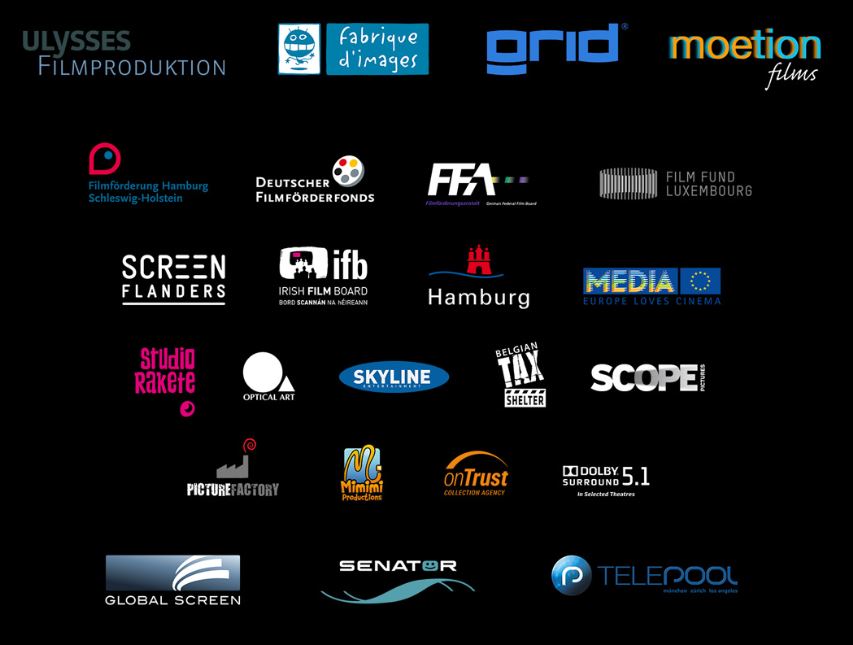 © 2014 Ulysses Films, Fabrique d’Images, Skyline, Moetion FilmsAll Rights Reserved.CONTACTSInternational SalesGlobal Screen GmbH 
Sonnenstrasse 21 
80331 Munich 
Germany 
Phone +49-(0)89-2441295-500
Fax +49-(0)89-2441295-520www.globalscreen.deinfo@globalscreen.deProduction CompaniesUlysses Filmproduktion GmbHEmely ChristiansSchomburgstraße 12022767 HamburgGermanyTel. +49-40-339 889 810Fax. +49-40-339 889 899www.ulyssesfilms.deemely@ulyssesfilms.deGrid AnimationMark MertensDulle Grietlaan 19050 GentbruggeBelgiumTel.+32-92-659898www.grid-vfx.commark@grid-vfx.com